Vocal choreographyThis assessment gathers evidence of learning for the following Essential Learnings: 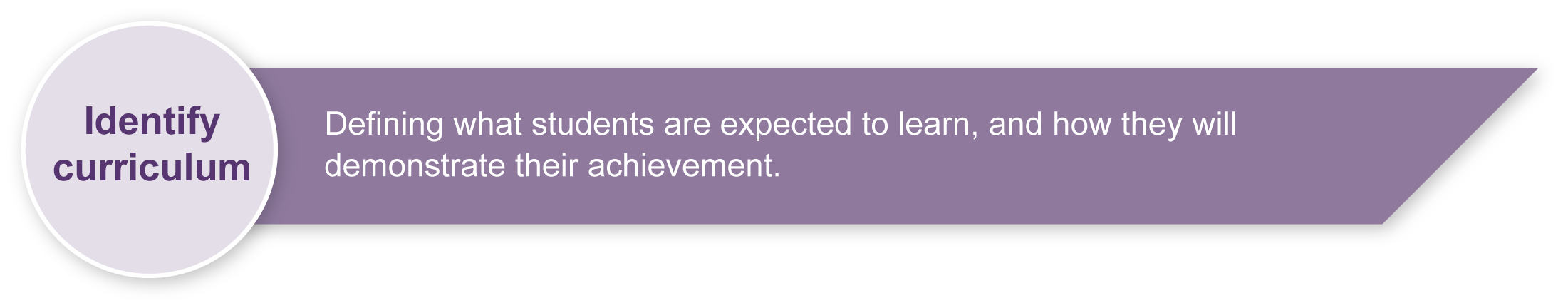 Listed here are suggested learning experiences for students before attempting this assessment.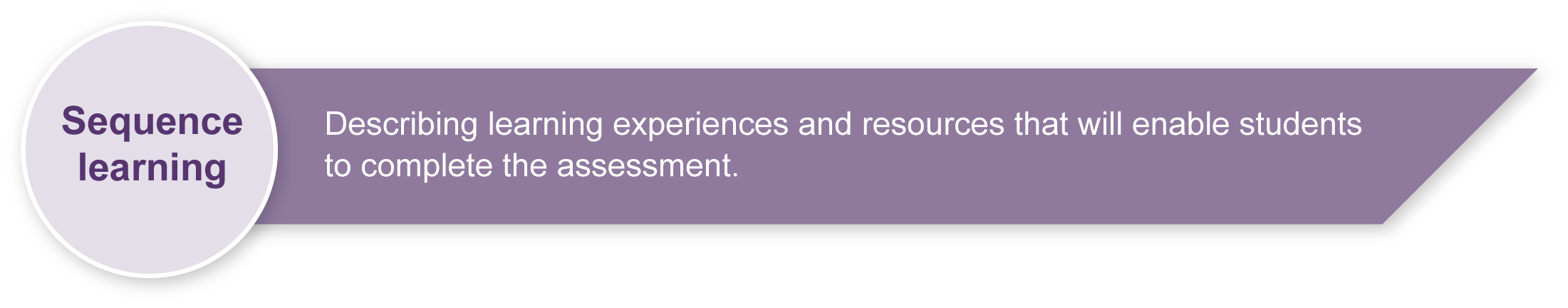 Research vocal choreography in popular dance, exploring key figures from the 1950s to the present day (including Cholly Atkins, Motown artists such as The Temptations, The Supremes, and boy and girl bands of other decades).Identify commercial uses of dance in the music industry, how it contributes to audience appeal and helps to market songs.Explore dance’s ability to provide information about the social context of specific time periods (e.g. the 1960s and later decades).Identify characteristics of vocal choreography — style, function, purpose.Experiment with dance elements to create short popular dance sequences — action; space (direction, shape, focus); time (tempo); energy (movement qualities) and form (repetition, canon, contrast).Develop and refine interpretive and technical skills in dance performance.Develop skills in analysis and evaluation, considering the style, function and purpose of popular dance.TextsAtkins, C 2001, Class Act: The Jazz Life of Choreographer Cholly Atkins,  Press.WebsitesMusic copyright for schools, 3rd edn, 2006, accessed 3 Mar 2008, <www.apra.com.au/music-users/apra_publications.asp>.“Symposium celebrates 40 years of popular music”, Information Bulletin, January 1999, Vol 58, No.1,The Library of Congress, accessed 25 January 2008, <www.loc.gov/loc/lcib/9901/motown.html>.Wikipedia entry on boy bands: <http://en.wikipedia.org/wiki/Boy_band>.Wikipedia entry on girl bands: <http://en.wikipedia.org/wiki/Girl_band>.DVDs and videosTape Services, Department of Education and Children's Services,  1999, accessed 25 January 2008, <www.tapeservices.sa.edu.au>. Search the catalogue for: Sounds of the sixties: 2. Getting in on the act. (Classic archive performances from The Rolling Stones, Dave Clark Five, Roy Orbison, The Supremes, The Hollies, Herman’s Hermits, The Seekers, Sonny and Cher, Dave Dee, Dozy, Mick and Tich, Jonathan King and The Byrds.)Songs that changed the world: 3. Stayin' alive. (Episode three of a nine-part series that looks at some of the most influential contemporary songs of the second half of the twentieth century. Dance crazes abound throughout the history of popular music.)Walk on by: The story of Popular Sons. (2002. Complete series.) Other commercially available resourcesThe Temptations (various, such as, Get Ready: Definitive Performances 1965–1972—The Temptations, 2006, DVD, Motown).The Supremes (various recordings).Dreamgirls 2006, DVD, Dreamworks &  Pictures. Commerical DVD and video source, Marcom Projects Pty Ltd: <www.marcom.com.au>.Preparing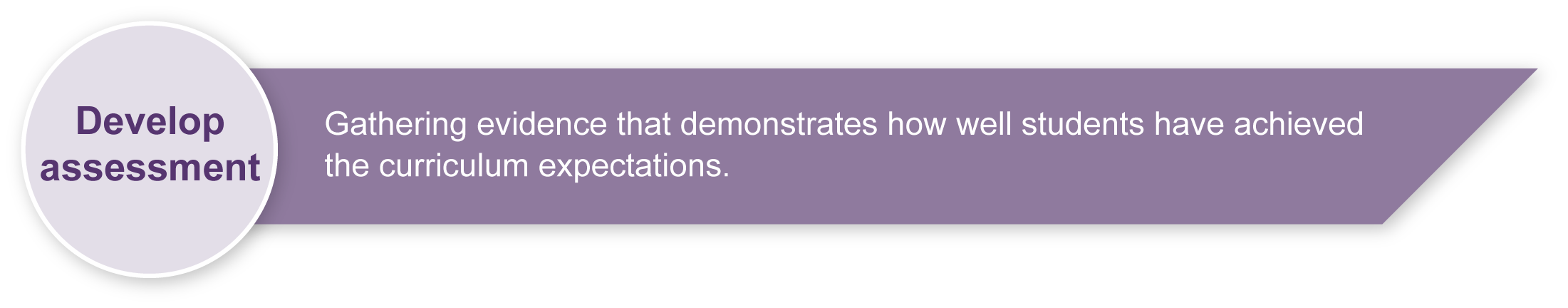 This assessment will provide you with valuable information about your students’ understanding of vocal choreography. It will also allow students to rehearse and polish their performance skills and write appropriate program notes to support the intention or meaning of their work.You will need to:provide research opportunities, class notes and video footage to develop students’ knowledge and understanding of vocal choreography select suitable music for vocal choreography (from the 1950s to the present day), choosing songs that have clear lyrics, are appropriate to school and age, and allow for easy interpretation in a movement context (e.g. Stop in the name of love, The Supremes; Think, Respect, Aretha Franklin; Stop, Spice Girls; Every time you cry, Human Nature; Bye bye bye, NSync)be aware of copyright guidelines for use of music (see Appendix B: Copyright issues)provide an open, uncluttered space and access to music players.ImplementationConsider these points when implementing the assessment.Students may need additional time to rehearse in the facilities they will use for the performance. Students should be encouraged to sing the lyrics to get the feel of the style. Non-movement components — props and costume — could also be included to enhance the performance but are not assessable.Ensure that the choice of songs and material is inclusive of a range of beliefs and perspectives where possible. Sample implementation planThis table shows one way of doing this assessment. It is a guide only — you may choose to use all, part, or none of the table. You may customise the table to suit your students and their school environment. Appendix A		Glossary — Dance termsAppendix B		Copyright issuesLyrics sheetsSong recordings (e.g. CD, MP3)Music playersElectronic recording equipmentDuring the learning process, you and your students should have developed a shared understanding of the curriculum expectations identified as part of the planning process. After students have completed the assessment, identify, gather and interpret the information provided in student responses. Use only the evidence in student responses to make your judgment about the quality of the student’s learning. Refer to the following documents to assist you in making standards-referenced judgments: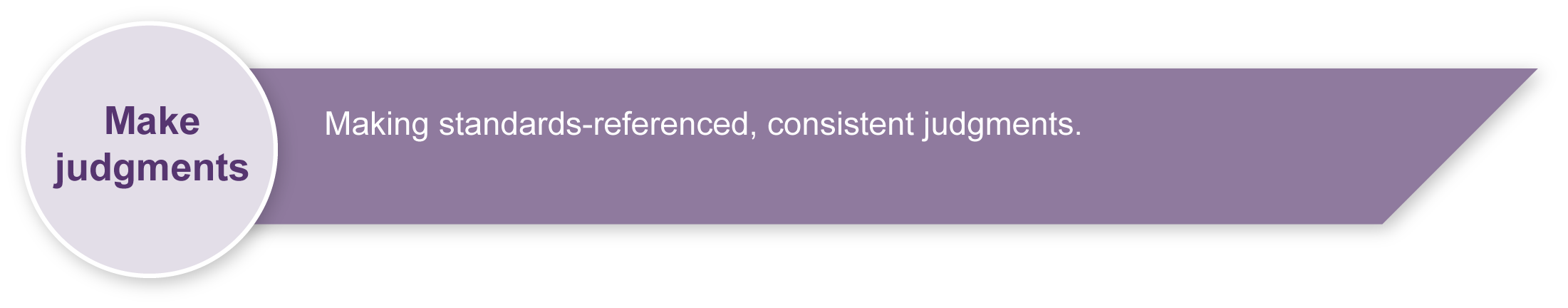 Guide to making judgmentsIndicative A responseSample responses (where available).Making judgments about this assessmentYou will need to continually monitor the progress of students to ensure that they are all contributing and have tried to include the dance elements required. They will be assessed only on their section of choreography and performance of the dance movements, rather than the vocal component. 
The choreography, performance and the program notes will be assessed individually.Evaluate the information gathered from the assessment to guide teaching and learning strategies.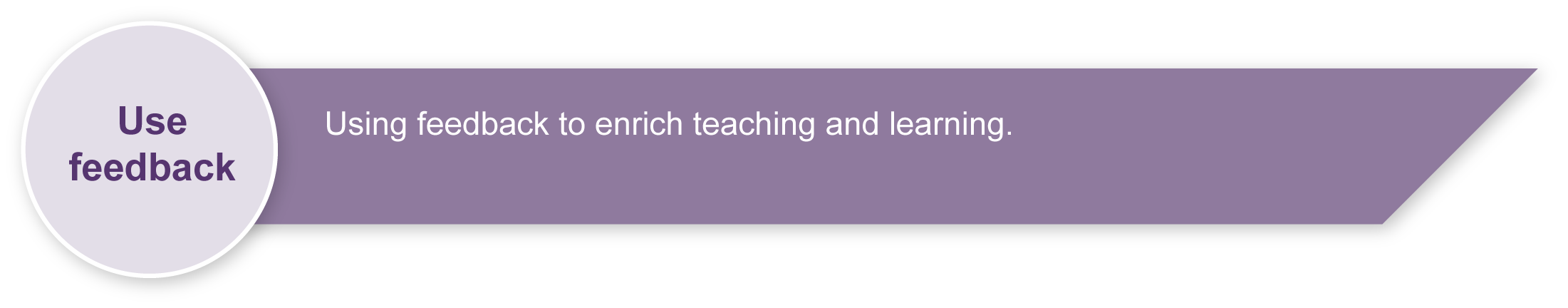 Involve students in the feedback process. Give students opportunities to ask follow-up questions and share their learning observations or experiences.Focus feedback on the student’s personal progress. Emphasise continuous progress relative to their previous achievement and to the learning expectations — avoid comparing a student with their classmates.Glossary — Dance termsAdapted from: Queensland Studies Authority 2004, Dance Senior Syllabus 2004, available from Queensland Studies Authority website, <www.qsa.qld.edu.au>.California State Board of Education 2007, Visual and Performing Arts: Dance Content Standards — Glossary, accessed 25 January 2008, <www.cde.ca.gov/be/st/ss/daglossary.asp>. Kentucky Educational Television 2008, Arts toolkit — Dance — Glossary, accessed 25 January 2008, <www.ket.org/artstoolkit/dance/glossary.htm>.Copyright issuesThe guidelines below cover copyright for school music performances both inside and outside the classroom. They are an excerpt from Music copyright for schools, 3rd edn, 2006 available at <www.apra.com.au/music-users/apra_publications.asp>.4.1 IntroductionMost schools in  are involved in the public performance of music in some way, either by organising school concerts, or simply by playing music via CDs or other types of commercial recordings, radio or television. Although there is an exception in the Copyright Act for performances within a class setting, all public performances of copyright musical works by schools or authorised by schools outside of the class context require the coverage of an APRA licence.4.2 Performances in a class contextThere is a limited exception under the Copyright Act for the performance (playing) of copyright musical works and sound recordings in the course of educational instruction. These performances are deemed not to be public performances and therefore do not require any type of licence. The permission of the copyright owner is not required where a literary, dramatic or musical work, sound recording or film is performed: in class or otherwise in the presence of an audienceby a teacher in the course of giving educational instruction, provided the instruction is not being given for profit, or by a student in the course of receiving such instruction, and the audience is limited to persons who are taking part in the instruction or are otherwise directly connected with the place where the instruction is given. A person is not taken to be directly connected by reason only of being a parent or guardian of a student — therefore this section will not apply to performances where parents or other family members are present unless there is some other direct connection between them and the educational instruction or institution.This exception also applies to the playing of sound recordings in the course of educational instruction, where the instruction is not being given for profit. 4.3 Agreements with peak educational organisationsIf a school organises a public performance of music or plays recorded music outside of the classroom setting, it would require a licence from APRA. All Government schools are covered by an APRA licence as the Department of Education in each State and Territory pays the relevant licence fees each year on behalf of their public schools. Most other schools in  are covered through an agreement with their peak education body, but if you are not sure if your school is covered, please contact your peak education organisation to ensure that you are covered under their APRA licence.If the teacher wanted to make copies of music for students e.g. MP3 files for them to take home for reference, this would be covered under the school’s licence too, but would need to be reported to APRA.Year 8The Arts — DanceStudents work in groups to choreograph and perform a vocal sequence for a song. They write program notes to support their dance work.Students work in groups to choreograph and perform a vocal sequence for a song. They write program notes to support their dance work.Time allocation7–10 hours.Context for assessmentThe phrase vocal choreography was coined in the mid-1950s by Cholly Atkins who created sequences for the major Motown singing groups to enhance their performances and sell their songs. It was choreography that asked the performers to move together, accentuating their vocal performances with their bodies and creating interest onstage with gestures and steps. This style is still used today in the synchronised sequences of many vocal groups. Context for assessmentThe phrase vocal choreography was coined in the mid-1950s by Cholly Atkins who created sequences for the major Motown singing groups to enhance their performances and sell their songs. It was choreography that asked the performers to move together, accentuating their vocal performances with their bodies and creating interest onstage with gestures and steps. This style is still used today in the synchronised sequences of many vocal groups. The Arts	Essential Learnings by the end of Year 9The Arts	Essential Learnings by the end of Year 9Ways of workingStudents are able to:make decisions about arts elements, languages and cultural protocols in relation to specific style, function, audience and purpose of arts workscreate and shape arts works by manipulating arts elements to express meaning in different contextsmodify and refine genre-specific arts works, using interpretive and 
technical skillspresent arts works to particular audiences for a specific purpose, style and function, using genre-specific arts techniques, skills, processes and cultural protocolsidentify risks and devise and apply safe practicesrespond by deconstructing arts works in relation to social, cultural, historical, spiritual, political, technological and economic contexts, using arts elements and language.Knowledge and understandingDanceDance involves using the human body to express ideas, considering specific audiences and specific purposes, by manipulating dance elements in genre-specific dance sequences.Genre-specific movements are used to create actions for dance sequences.Traditional and non-traditional performance areas are used to manipulate movement 
in space.Irregular and mixed metres are used to manipulate timing.Combinations of movement qualities are used to manipulate energy.Structuring devices, including embellishment, abstraction and variation forms, are used to organise movement.Assessable elementsKnowledge and understandingCreatingPresentingRespondingAssessable elementsKnowledge and understandingCreatingPresentingRespondingSource:  Studies Authority 2007, The Arts Essential Learnings by the end of Year 9, QSA, .Source:  Studies Authority 2007, The Arts Essential Learnings by the end of Year 9, QSA, .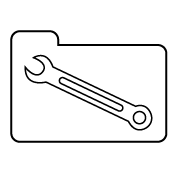 Teacher resourcesSuggested timeStudent activityTeacher roleSection 1. Create a vocal choreographySection 1. Create a vocal choreographySection 1. Create a vocal choreography4–6 hoursStudents work in groups of 3 or 4 to create vocal choreography for a set piece of music.Students adapt and modify movements using the following dance elements to shape and communicate meaning:actionspace (direction, shape, focus)time (tempo)energy (movement qualities) form (repetition, canon, contrast).Select music, provide lyrics.Discuss and reinforce dance elements. 
Use Appendix A: Glossary — Dance terms.Monitor group collaboration and involvement, checking to see that each group member is responsible for choreographing and developing ideas for a clear section of the sequence, e.g. a verse and/or chorus of selected song.Provide feedback on choreography. Use the Choreography feedback guidelines in the Student booklet.Section 2. Write program notes for a vocal choreographySection 2. Write program notes for a vocal choreographySection 2. Write program notes for a vocal choreography1–2 hoursStudents write a 200–250 word outline in the form of program notes about their choreography, analysing and evaluating how their piece reflects the style, function and purpose of this popular dance style.Guide and assist students as required.Collect program notes before performances.Section 3. Perform a vocal choreographySection 3. Perform a vocal choreographySection 3. Perform a vocal choreography1 hourStudents rehearse and polish their choreography for performance.During rehearsal, provide feedback on performance skills. Use the Performance feedback guidelines in the Student booklet.1 hourStudents perform choreography for other class members.Select groups for performance.Video performances for informal feedback.Resources for the assessment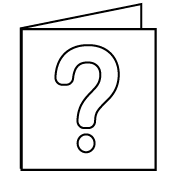 For further information, refer to Using a Guide to making judgments, available in the Resources section of the Assessment Bank website.For further information, refer to Using feedback, available in the Resources section of the Assessment Bank website.TermDefinitionActionMovements of the human body used in dance, using technical (physical) and expressive (interpretive) skills.DirectionRefers to which way a dancer or body part is moving, e.g. backwards, sideways.Shape The form created by the body's position in space, e.g. symmetrical/asymmetrical, angular/curved.FocusWhere the dancer is looking. Where the audience’s attention is directed.The ability to concentrate attention and effort.TempoThe speed with which a movement is performed.Movement qualitiesThe identifying characteristics that relate to how a movement is made — the release, follow-through and termination of energy. Terms used to describe qualities include sustained, percussive, collapsing, vibratory and swinging.RepetitionThe repeated use of an arts element to create rhythm or unity.Canon Individuals and groups perform the same movement/phrase beginning at different times, e.g. the Mexican wave.Contrast Setting elements side by side to emphasise their differences, e.g. two contrasting movements might differ in energy and space (size, direction or level) or timing (fast or slow, even or uneven).MusicalityIn the context of dance, this refers to fitting a dance to the music being played with the goal of relating the dance to the music’s rhythm, melody and mood.